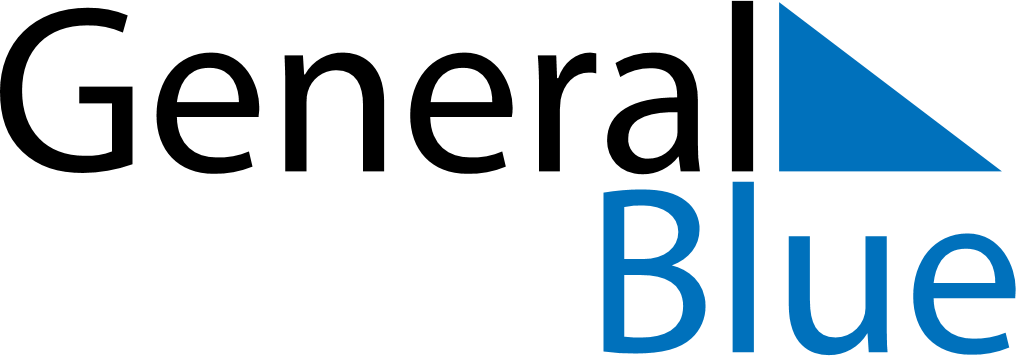 June 2024June 2024June 2024June 2024June 2024June 2024June 2024Saratov, RussiaSaratov, RussiaSaratov, RussiaSaratov, RussiaSaratov, RussiaSaratov, RussiaSaratov, RussiaSundayMondayMondayTuesdayWednesdayThursdayFridaySaturday1Sunrise: 4:44 AMSunset: 9:03 PMDaylight: 16 hours and 19 minutes.23345678Sunrise: 4:43 AMSunset: 9:04 PMDaylight: 16 hours and 21 minutes.Sunrise: 4:42 AMSunset: 9:05 PMDaylight: 16 hours and 23 minutes.Sunrise: 4:42 AMSunset: 9:05 PMDaylight: 16 hours and 23 minutes.Sunrise: 4:41 AMSunset: 9:06 PMDaylight: 16 hours and 24 minutes.Sunrise: 4:41 AMSunset: 9:07 PMDaylight: 16 hours and 26 minutes.Sunrise: 4:40 AMSunset: 9:08 PMDaylight: 16 hours and 27 minutes.Sunrise: 4:40 AMSunset: 9:09 PMDaylight: 16 hours and 29 minutes.Sunrise: 4:39 AMSunset: 9:10 PMDaylight: 16 hours and 30 minutes.910101112131415Sunrise: 4:39 AMSunset: 9:11 PMDaylight: 16 hours and 31 minutes.Sunrise: 4:39 AMSunset: 9:11 PMDaylight: 16 hours and 32 minutes.Sunrise: 4:39 AMSunset: 9:11 PMDaylight: 16 hours and 32 minutes.Sunrise: 4:38 AMSunset: 9:12 PMDaylight: 16 hours and 33 minutes.Sunrise: 4:38 AMSunset: 9:13 PMDaylight: 16 hours and 34 minutes.Sunrise: 4:38 AMSunset: 9:13 PMDaylight: 16 hours and 35 minutes.Sunrise: 4:38 AMSunset: 9:14 PMDaylight: 16 hours and 36 minutes.Sunrise: 4:37 AMSunset: 9:14 PMDaylight: 16 hours and 36 minutes.1617171819202122Sunrise: 4:37 AMSunset: 9:15 PMDaylight: 16 hours and 37 minutes.Sunrise: 4:37 AMSunset: 9:15 PMDaylight: 16 hours and 37 minutes.Sunrise: 4:37 AMSunset: 9:15 PMDaylight: 16 hours and 37 minutes.Sunrise: 4:37 AMSunset: 9:16 PMDaylight: 16 hours and 38 minutes.Sunrise: 4:38 AMSunset: 9:16 PMDaylight: 16 hours and 38 minutes.Sunrise: 4:38 AMSunset: 9:16 PMDaylight: 16 hours and 38 minutes.Sunrise: 4:38 AMSunset: 9:17 PMDaylight: 16 hours and 38 minutes.Sunrise: 4:38 AMSunset: 9:17 PMDaylight: 16 hours and 38 minutes.2324242526272829Sunrise: 4:38 AMSunset: 9:17 PMDaylight: 16 hours and 38 minutes.Sunrise: 4:39 AMSunset: 9:17 PMDaylight: 16 hours and 38 minutes.Sunrise: 4:39 AMSunset: 9:17 PMDaylight: 16 hours and 38 minutes.Sunrise: 4:39 AMSunset: 9:17 PMDaylight: 16 hours and 37 minutes.Sunrise: 4:40 AMSunset: 9:17 PMDaylight: 16 hours and 37 minutes.Sunrise: 4:40 AMSunset: 9:17 PMDaylight: 16 hours and 36 minutes.Sunrise: 4:41 AMSunset: 9:17 PMDaylight: 16 hours and 36 minutes.Sunrise: 4:41 AMSunset: 9:17 PMDaylight: 16 hours and 35 minutes.30Sunrise: 4:42 AMSunset: 9:16 PMDaylight: 16 hours and 34 minutes.